Grantový program hlavního města Prahy pro oblast primární prevence ve školách
a školských zařízeníchŽádost o finanční prostředky z rozpočtu HMPNÁZEV PROJEKTU: ZÁKLADNÍ INFORMACE K PROGRAMU
Všeobecná primární prevence
Pro každou jednotlivou školu nebo školské zařízení je nutné zkopírovat a vyplnit základní informace k programu zvlášť Základní informace k programuCelkový rozpočet projektuFinanční zajištění projektu mimo finanční prostředky z rozpočtu HMP   
PERSONÁLNÍ ZAJIŠTĚNÍ PROGRAMUA) Interní zajišťovatel projektuJe-li zajišťovatelem fyzická osoba, souhlasí se zpracováním svých osobních údajů hl. m. Prahou – jména, příjmení, rodného čísla a místa trvalého či dlouhodobého pobytu (dále jen „osobní údaje“) podle příslušných ustanovení z č. 101/2000 Sb., o ochraně osobních údajů, v platném znění, a to v rámci úkonů souvisejících s udělením grantu a s uvedením svých osobních údajů na tiskových materiálech hl. m. Prahy, určených k projednávání Radou nebo Zastupitelstvem hl. m. Prahy, jakožto i na internetových stránkách hl. m. Prahy, a to po dobu nezbytnou k projednávání této žádosti a k realizaci rozhodnutí příslušného orgánu poskytovatele a dále po dobu, po kterou je poskytovatel povinen dle platné právní úpravy dokumenty obsahující osobní údaje příjemce zpracovávat/archivovat.B) Externí zajišťovatel projektuJe-li zajišťovatelem fyzická osoba, souhlasí se zpracováním svých osobních údajů hl. m. Prahou – jména, příjmení, rodného čísla a místa trvalého či dlouhodobého pobytu (dále jen „osobní údaje“) podle příslušných ustanovení z č. 101/2000 Sb., o ochraně osobních údajů, v platném znění, a to v rámci úkonů souvisejících s udělením grantu a s uvedením svých osobních údajů na tiskových materiálech hl. m. Prahy, určených k projednávání Radou nebo Zastupitelstvem hl. m. Prahy, jakožto i na internetových stránkách hl. m. Prahy, a to po dobu nezbytnou k projednávání této žádosti a k realizaci rozhodnutí příslušného orgánu poskytovatele a dále po dobu, po kterou je poskytovatel povinen dle platné právní úpravy dokumenty obsahující osobní údaje příjemce zpracovávat/archivovat.Selektivní primární prevencePro každou jednotlivou školu nebo školské zařízení je nutné zkopírovat a vyplnit základní informace k programu zvlášť Základní informace k programuCelkový rozpočet projektuFinanční zajištění projektu mimo finanční prostředky z rozpočtu HMP   PERSONÁLNÍ ZAJIŠTĚNÍ PROGRAMUA) Interní zajišťovatel projektuJe-li zajišťovatelem fyzická osoba, souhlasí se zpracováním svých osobních údajů hl. m. Prahou – jména, příjmení, rodného čísla a místa trvalého či dlouhodobého pobytu (dále jen „osobní údaje“) podle příslušných ustanovení z č. 101/2000 Sb., o ochraně osobních údajů, v platném znění, a to v rámci úkonů souvisejících s udělením grantu a s uvedením svých osobních údajů na tiskových materiálech hl. m. Prahy, určených k projednávání Radou nebo Zastupitelstvem hl. m. Prahy, jakožto i na internetových stránkách hl. m. Prahy, a to po dobu nezbytnou k projednávání této žádosti a k realizaci rozhodnutí příslušného orgánu poskytovatele a dále po dobu, po kterou je poskytovatel povinen dle platné právní úpravy dokumenty obsahující osobní údaje příjemce zpracovávat/archivovat.B) Externí zajišťovatel projektuC) Garant projektu (zodpovídá za realizaci projektu)Je-li garantem fyzická osoba, souhlasí se zpracováním svých osobních údajů hl. m. Prahou – jména, příjmení, rodného čísla a místa trvalého či dlouhodobého pobytu (dále jen „osobní údaje“) podle příslušných ustanovení z č. 101/2000 Sb., o ochraně osobních údajů, v platném znění, a to v rámci úkonů souvisejících s udělením grantu a s uvedením svých osobních údajů na tiskových materiálech hl. m. Prahy, určených k projednávání Radou nebo Zastupitelstvem hl. m. Prahy, jakožto i na internetových stránkách hl. m. Prahy, a to po dobu nezbytnou k projednávání této žádosti a k realizaci rozhodnutí příslušného orgánu poskytovatele a dále po dobu, po kterou je poskytovatel povinen dle platné právní úpravy dokumenty obsahující osobní údaje příjemce zpracovávat/archivovat.Potvrzuji, že údaje uvedené v žádosti jsou úplné a pravdivé.Elektronickou verzi žádosti odešlete na MHMP.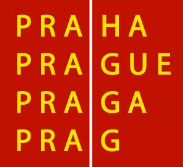   HLAVNÍ MĚSTO PRAHA  MAGISTRÁT HLAVNÍHO MĚSTA PRAHY  Odbor zdravotnictví, sociální péče a prevence  Oddělení prevenceFormulář C: Programy všeobecné a selektivní primární prevence pro školská zařízení a speciální                          školyPokračující projekt:Ano                            Ne 	Výše podpory projektu od HMP v roce 2015
Žadatel: (název školy/školského zařízení)
Adresa školy/školského zařízení:Telefon:E-mail:IČO:Statutární orgán: (zástupce)Osoba oprávněná:Telefon:E-mail:Zřizovatel:Městská část:Nestátní škola, školské zařízení: Organizační forma (forma právní subjektivity):Číslo účtu:U peněžního ústavu:Registrace:Název školy/školského zařízení:Název školy/školského zařízení:Ročník Typy rizikového chování zahrnuté
 v programuForma, stručný popis a zdůvodnění realizovaných aktivit 
Počet hodin prevence
v ročníku1.2.3.4.5.6.7.8.9.Celkové náklady na prevenci v Kč:Celkové náklady na prevenci v Kč:Z toho požadováno od HMP v Kč:Z toho požadováno od HMP v Kč:RočníkPočet třídv ročníkuPočet žákův ročníkuPočet hodin prevence v ročníku v rámci projektuCelkové finanční náklady na prevenci v ročníkuFinančnípožadavek v Kčod HMP1.2.3.4.5.6.7.8.9.Celkem Nákladová položka:(neinvestiční náklady)Celkový rozpočetna rok 2016(Kč)Z toho požadováno od HMP na rok 2016 (Kč)a) Provozní náklady
celkem, z toho:1. materiálové náklady2. službyb) Mzdové náklady (OON) celkem, z toho: 1. DPČ2. DPPCelkemDonorFinanční spoluúčast (Kč)Městská část Prahaškolarodičesponzořijiné zdrojeCelkemJméno, příjmení zajišťovatele, titulFunkce ve školeZákladní informace o vzdělání (specializační studium, terapeutické výcviky, kurzy aj.) a praxi v oblasti specifické primární prevencePočet hodinOdměna za hod(Kč)Odměna celkem (Kč)Požadavekod HMP  (Kč)CelkemNázev ext. organizace/ jméno externího lektora:IČO:Číslo certifikace programuZákladní informace o vzdělání (specializační studium, terapeutické výcviky, kurzy aj.) a praxi v oblasti specifické primární prevencePočet hodinOdměna za hod(Kč)Odměna celkem (Kč)Požadavekod HMP(Kč)CelkemExterní zajišťovatel potvrzuje zapojení do projektu v uvedeném rozsahu.V Praze dne                           Jméno a příjmení:                                                Podpis:                                                Razítko:Externí zajišťovatel potvrzuje zapojení do projektu v uvedeném rozsahu.V Praze dne                           Jméno a příjmení:                                                Podpis:                                                Razítko:Adresa:Telefon:E-mail:Název školy nebo školského zařízení, pro kterou je program určen:Adresa školy:Kontaktní osoba:Telefon:E-mail:Pokračující projekt: Ano                            Ne Pokračující projekt: Ano                            Ne Jaká je návaznost na Preventivní program školy?Cílová skupinaTypy rizikového chování zahrnuté v programuForma, stručný popis a zdůvodnění realizovaných aktivitPočet hodin prevenceCelkové náklady na prevenci v Kč:Celkové náklady na prevenci v Kč:Z toho požadováno od HMP v Kč:Z toho požadováno od HMP v Kč:SkupinaPočet žákůPočet hodin prevencev rámci projektuCelkové finanční náklady na prevencipro skupinuFinančnípožadavek v Kčod HMP1.2.3.4.5.6.7.8.9.Celkem Nákladová položka:(neinvestiční náklady)Celkový rozpočetna rok 2016(Kč)Z toho požadováno od HMP na rok 2016 (Kč)a) Provozní náklady
celkem, z toho:1. materiálové náklady2. službyb) Mzdové náklady (OON) celkem, z toho: 1. DPČ2. DPPCelkemDonorFinanční spoluúčast (Kč)Městská část Prahaškolarodičesponzořijiné zdrojeCelkemJméno, příjmení zajišťovatele, titulFunkce ve školeZákladní informace o vzdělání (specializační studium, terapeutické výcviky, kurzy aj.) a praxi v oblasti specifické primární prevencePočet hodinOdměna za hod(Kč)Odměna celkem (Kč)Požadavekod HMP  (Kč)CelkemNázev ext. organizace/ jméno externího lektora:IČO:Číslo certifikace programuZákladní informace o vzdělání (specializační studium, terapeutické výcviky, kurzy aj.) a praxi v oblasti specifické primární prevencePočet hodinprogramuOdměna za hod(Kč)Odměna celkem (Kč)Požadavekod HMP(Kč)CelkemExterní zajišťovatel potvrzuje zapojení do projektu v uvedeném rozsahu.V Praze dne                           Jméno a příjmení:                                                Podpis:                                                Razítko:Externí zajišťovatel potvrzuje zapojení do projektu v uvedeném rozsahu.V Praze dne                           Jméno a příjmení:                                                Podpis:                                                Razítko:Adresa:Telefon:E-mail:Jméno, příjmení, titulTelefon:E-mail:Základní informace o praxi v oblasti specificképrimární prevence: (event. práce s dětmi a mládeží)Účel projektu: Doba dosažení účelu projektu: Odůvodnění žádosti: Razítko, jméno a podpis statutárního zástupce:Razítko, jméno a podpis statutárního zástupce:Razítko, jméno a podpis statutárního zástupce:Titul před jménemRazítkoJménoRazítkoPříjmeníRazítkoTitul za jménemPodpis